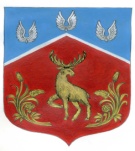 Администрация Громовского сельского поселения Приозерского муниципального района  Ленинградской областиПОСТАНОВЛЕНИЕ  «28» февраля 2024 года.                                       № 87«Об утверждении отчета о реализации муниципальной программы «Устойчивое общественное развитие в муниципальном образовании Громовское сельское поселение на 2022-2024гг.» за 2023 год»В соответствии п. 5.6 «Порядка разработки, реализации и оценки эффективности муниципальных программ Громовского  сельского поселения муниципального образования Приозерский муниципальный район Ленинградской области, утвержденного Постановлением администрации муниципального образования Громовское сельское поселение от 09 декабря 2021 года № 348 «Об утверждении Порядка разработки, реализации и оценки эффективности муниципальных программ муниципального образования Громовское сельское поселение муниципального образования Приозерский муниципальный район Ленинградской области», администрация Громовского  сельского поселение ПОСТАНОВЛЯЕТ:1. Утвердить   отчет о   реализации   муниципальной    программы «Устойчивое общественное развитие в муниципальном образовании Громовское сельское поселение на 2022-2024гг.» за 2023 год, утвержденной постановлением администрации Громовского сельского поселения № 383 от 28.12.2021 года «Об утверждении муниципальной  программы  «Устойчивое общественное развитие в муниципальном образовании Громовское сельское поселение на 2022-2024гг.» за 2023 год», согласно приложению, к настоящему Постановлению.2.  Настоящее Постановление подлежит опубликованию на официальном сайте администрации Громовского сельского поселения Приозерского муниципального района Ленинградской области.Глава администрации                                                                                            А.П. КутузовУтвержденпостановлением администрацииГромовского сельского поселенияПриозерского муниципального районаЛенинградской областиот 28.02.2024 года № 87                                                                                         (Приложение)ОТЧЕТо реализации муниципальной программы«Устойчивое общественное развитие в муниципальном образовании Громовское сельское поселение на 2022-2024гг.» за 2023 годМуниципальная программа Устойчивое общественное развитие в муниципальном образовании Громовское сельское поселение на 2022-2024гг утверждена постановлением администрации муниципального образования Громовское сельское поселение № 383 от 28.12.2021г. В муниципальную программу вносились изменения, утвержденные постановлениями №06 от 16.01.2023г., постановлениями № 418 от 26.12.2023г. Цели Муниципальной программы:- создание комфортных условий жизнедеятельности в сельской местности;-создание благоприятных условий для постоянного развития малого  и среднего предпринимательства.В качестве задач Программы определены:         -приведение в качественное состояние элементов благоустройства 	 - активизация местного населения в решении вопросов местного значения;	- развитие деловой активности молодежи, создание условий для включения молодого человека в 	новые для себя виды деятельности;	- развитие и поддержка молодежных общественных организаций, объединений и других форм 	занятости молодежи, вовлечение молодых людей в добровольческую деятельность;	- Совершенствование форм и методов информирования населения и субъектов малого 	предпринимательства по вопросам, связанным с предпринимательской деятельностью; 	Источником финансирования Программы являются:        - бюджет Ленинградской области;        - бюджет муниципального образования Громовское сельское поселение.	В Программе на финансирование мероприятий в 2023 году предусмотрено – 3 712,8 тыс. руб:	- за счет средств бюджета Ленинградской области – 2 730,5 тыс. руб.         - за счет бюджета муниципального образования – 947,3 тыс. руб.         - прочие источники- 35,0 тыс. рубПрофинансировано в объеме 3 712,8 тыс. рублей:	- за счет средств бюджета Ленинградской области – 2 730,5 тыс. руб.;- за счет бюджета муниципального образования –947,3 тыс. руб.- прочие источники- 35,0 тыс. рубИнформация выполнения значений целевых показателей Программы за 2023 год отражена в Приложении 1 к настоящему отчету.Информация выполнение плана реализации муниципальной Программы за 2023 год отражена в Приложении 2 к настоящему отчету.Приложение 1Целевые показатели муниципальной программы«Устойчивое общественное развитие в муниципальном образовании Громовское сельское поселение на 2022-2024гг.» за 2023 годПриложение 2Выполнение плана реализации муниципальной программы«Устойчивое общественное развитие в муниципальном образовании Громовское сельское поселение на 2022-2024г» за 2023 год»Оценка результативности и эффективности реализации муниципальной программы за 2023 год:1. Настоящая Методика определяет порядок оценки результативности и эффективности реализации муниципальных программ.2. Для расчета эффективности реализации Программы (эффективности расходования бюджетных средств) используются индикаторы и показатели отчета о реализации Программы.3. Под результативностью понимается степень достижения запланированных показателей за счет реализации мероприятий Программы.Результативность измеряется путем сопоставления фактически достигнутых значений показателей с плановыми значениями.4. В качестве критериев оценки результативности реализации Программы и программных мероприятий используется индекс результативности и интегральная оценка результативности.5. Индекс результативности Программы (мероприятия) оценивается по каждому целевому показателю в год t и за расчетный период T:                                       Пфit      3 712,8                                Рit = ------= ---------- =1                                       Ппit      3 712,8где:Рit - результативность достижения i-го показателя, характеризующего ход реализации Программы, в год t;Пфit - фактическое значение i-го показателя, характеризующего реализацию Программы, в год t;Ппit - плановое значение i-го показателя, характеризующего реализацию Программы, в год t;i - номер показателя Программы.6. Интегральная оценка результативности Программы в год t определяется по следующей формуле:                                 SUM Рit                            Ht = ------- x 100,                                    mгде:Ht - интегральная оценка результативности Программы в год t (в процентах);Рit - индекс результативности по i-му показателю <1> в год t;m - количество показателей Программы.--------------------------------<1> Все целевые и объемные показатели Программы являются равнозначными.                        1	Ht = ------x 100=100                        17. Эффективность реализации Программы определяется как соотношение интегральной оценки результативности Программы и уровня финансирования:                                    Ht                 100                              Эt = ---- x 100= -------x 100 =100                                    St                  100                                     3 712,8                  St= ---------- =100                                     3 712,8где:Эt – эффективность Программы в год t;St – уровень финансирования Программы в год t, определяется как отношение фактического объема финансирования к запланированному объему финансирования в год t;Ht – интегральная оценка результативности Программы в год t.100% - реализация Программы соответствует запланированным результатам при запланированном объеме расходов - запланированная эффективность реализации Программы.№ строкиНаименованиецелевого показателя муниципальной программы/подпрограммыЗначения целевых показателейЗначения целевых показателейЗначения целевых показателейСправочно: базовое значение целевого показателя (на начало реализации муниципальной программы)Справочно: базовое значение целевого показателя (на начало реализации муниципальной программы)№ строкиНаименованиецелевого показателя муниципальной программы/подпрограммыПо итогам первого года реализации2022По итогам второго года реализации2023По итогам третьего года реализации2024…….По итогам реализации 2023г., %Показатель 1, единица Показатель 1, единица Показатель 1, единица Показатель 1, единица Показатель 1, единица Показатель 1, единица Показатель 1, единица Показатель 1, единица 1"Содействие развитию участия населения в осуществлении местного самоуправления в Ленинградской области"плановое значение221001"Содействие развитию участия населения в осуществлении местного самоуправления в Ленинградской области"фактическое значение221001.1Реализация областного закона от 15 января 2018 года № 3-оз "О содействии участию населения в осуществлении местного самоуправления в иных формах на территориях административных центров и городских поселков муниципальных образований Ленинградской областиплановое значение111001.1Реализация областного закона от 15 января 2018 года № 3-оз "О содействии участию населения в осуществлении местного самоуправления в иных формах на территориях административных центров и городских поселков муниципальных образований Ленинградской областифактическое значение111001.2Реализация областного закона от 28 декабря 2018 года № 147-оз "О старостах сельских населенных пунктов Ленинградской области и содействии участию населения в осуществлении местного самоуправления в иных формах на частях территорий муниципальных образований Ленинградской областиплановое значение111001.2Реализация областного закона от 28 декабря 2018 года № 147-оз "О старостах сельских населенных пунктов Ленинградской области и содействии участию населения в осуществлении местного самоуправления в иных формах на частях территорий муниципальных образований Ленинградской областифактическое значение111001.2Реализация областного закона от 28 декабря 2018 года № 147-оз "О старостах сельских населенных пунктов Ленинградской области и содействии участию населения в осуществлении местного самоуправления в иных формах на частях территорий муниципальных образований Ленинградской областифактическое значение11100Наименование муниципальной программы, подпрограммы, структурного элемента, плановых мероприятийФинансирование мероприятий Финансирование мероприятий Финансирование мероприятий Финансирование мероприятий Финансирование мероприятий Наименование муниципальной программы, подпрограммы, структурного элемента, плановых мероприятийвсегоместный бюджетобластной бюджетфедеральный бюджетпрочие источники1345678Подпрограмма «Создание условий для эффективного выполнения органами местного самоуправления своих полномочий»план3 712,8947,32 730,5035,0Подпрограмма «Создание условий для эффективного выполнения органами местного самоуправления своих полномочий»факт3 712,8947,32 730,5035,0%100100100Комплекс процессных мероприятий  «Областной закон от 15.01.2018г. № 3-ОЗ «О содействию участии населения в осуществлении местного самоуправления в иных формах на территориях административных центров и городских поселков муниципальных образований Ленинградской области»план1 387,8327,51 050,3010,0Комплекс процессных мероприятий  «Областной закон от 15.01.2018г. № 3-ОЗ «О содействию участии населения в осуществлении местного самоуправления в иных формах на территориях административных центров и городских поселков муниципальных образований Ленинградской области»факт1 387,8327,51 050,3010,0%100100100МероприятиеРемонт хоккейной коробки в п.Громово, Установка заглубленного контейнера Экобин в п. Громовоплан1 387,8327,51 050,3010,0МероприятиеРемонт хоккейной коробки в п.Громово, Установка заглубленного контейнера Экобин в п. Громовофакт1 387,8327,51 050,3010,0%100100100Комплекс процессных мероприятий  «Областной закон от 28.12.2018г. № 147-ОЗ «О старостах сельских населенных пунктов Ленинградской области и содействии участию населения в осуществлении местного самоуправления в иных формах на частях территории муниципальных образований Ленинградской области»план2 325,0619,81 680,2025,0Комплекс процессных мероприятий  «Областной закон от 28.12.2018г. № 147-ОЗ «О старостах сельских населенных пунктов Ленинградской области и содействии участию населения в осуществлении местного самоуправления в иных формах на частях территории муниципальных образований Ленинградской области»факт2 325,0619,81 680,2025,0%100100100МероприятиеРемонт внутрипоселковых грунтовых дорог в, пос. Владимировка, пос. Яблоновкаплан1 020,0269,4730,6020,0МероприятиеРемонт внутрипоселковых грунтовых дорог в, пос. Владимировка, пос. Яблоновкафакт1 020,0269,4730,6020,0%100100100МероприятиеПриобретение и установка детского игрового оборудованияв п. ст. Громово, приобретение уличных фонарейплан411,7109,6297,105,0МероприятиеПриобретение и установка детского игрового оборудованияв п. ст. Громово, приобретение уличных фонарейфакт411,7109,6297,105,0%100100100МероприятиеОбустройство уличного освещения в п. Красноармейское ул. Качаловская, п.Яблоновка ул. Отраднаяплан898,1240,6652,505,0МероприятиеОбустройство уличного освещения в п. Красноармейское ул. Качаловская, п.Яблоновка ул. Отраднаяфакт898,1240,6652,505,0%100100100